اختبار حديث 1 مسارات  ( فترة )  الفصل الدراسي الثالث  للعام الدراسي 1444هـ  ب -  أكملي الفراغات التالية بما يناسبها : فقد العلم الشرعي له آثارسيئة منها .............................و........................لضرب الأمثال فوائد كثيرة منها ............................و...........................ج – نهى النبي صلى الله عليه وسلم عن كتابة أحاديثه في أول الإسلام . المملكة العربية السعودية    وزارة التعليمإدارة التعليم .................مدرسة : ......................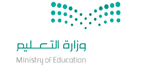 المادة: حديث 1الصف: أول ثانوي اسم الطالبة: ........................................................................................................الصف: أول ثانوي السؤال الأول: /  أختاري الإجابة الصحيحة  فيما يلي بوضع دائرة حولها ؟ السؤال الأول: /  أختاري الإجابة الصحيحة  فيما يلي بوضع دائرة حولها ؟ السؤال الأول: /  أختاري الإجابة الصحيحة  فيما يلي بوضع دائرة حولها ؟ السؤال الأول: /  أختاري الإجابة الصحيحة  فيما يلي بوضع دائرة حولها ؟ مثيل القرآن الكريم الذي أوتيه النبي صلى الله عليه وسلم  .مثيل القرآن الكريم الذي أوتيه النبي صلى الله عليه وسلم  .مثيل القرآن الكريم الذي أوتيه النبي صلى الله عليه وسلم  .مثيل القرآن الكريم الذي أوتيه النبي صلى الله عليه وسلم  .أ – السنة ب-  الفقةب-  الفقةجـ - التوحيد 2-  ما أضيف إلى النبي صلى الله عليه وسلم من قول و فعل أو تقرير أو صفة خلقية أو خلقية .2-  ما أضيف إلى النبي صلى الله عليه وسلم من قول و فعل أو تقرير أو صفة خلقية أو خلقية .2-  ما أضيف إلى النبي صلى الله عليه وسلم من قول و فعل أو تقرير أو صفة خلقية أو خلقية .2-  ما أضيف إلى النبي صلى الله عليه وسلم من قول و فعل أو تقرير أو صفة خلقية أو خلقية .أ – التفسيرب – الفقة ب – الفقة جـ - السنة 3 – أصح الكتب بعد كتاب الله   .3 – أصح الكتب بعد كتاب الله   .3 – أصح الكتب بعد كتاب الله   .3 – أصح الكتب بعد كتاب الله   .أ – صحيح  البخاريب – صحيح مسلم ب – صحيح مسلم جـ - سنن ابن ماجه   – يعد من أجمع وأكبر كتب الحديث .– يعد من أجمع وأكبر كتب الحديث .– يعد من أجمع وأكبر كتب الحديث .– يعد من أجمع وأكبر كتب الحديث .سنن النسائي ب-  سنن ابن ماجه جـ - مسند الإمام أحمد     جـ - مسند الإمام أحمد     5 – مرت مراحل السنة النبوية  .5 – مرت مراحل السنة النبوية  .5 – مرت مراحل السنة النبوية  .5 – مرت مراحل السنة النبوية  .أ – مرحلتينب- أربع مراحل ب- أربع مراحل جـ - ثلاث مراحل         6- ‏ الصحيفة الصادقة كتبها  .6- ‏ الصحيفة الصادقة كتبها  .6- ‏ الصحيفة الصادقة كتبها  .6- ‏ الصحيفة الصادقة كتبها  .أ- علي بن أبي طالبب- جابر بن سمرةب- جابر بن سمرةجـ - عبد الله بن عمرو بن العاص 7- شبه النبي صلى الله عليه وسلم المنتفعون بالعلم المبلغون له ب  .7- شبه النبي صلى الله عليه وسلم المنتفعون بالعلم المبلغون له ب  .7- شبه النبي صلى الله عليه وسلم المنتفعون بالعلم المبلغون له ب  .7- شبه النبي صلى الله عليه وسلم المنتفعون بالعلم المبلغون له ب  .الأرض النقية ب – الأرض الأجادب ب – الأرض الأجادب جـ  - الأرض القيعان 8-‏ صحيح مسلم يأتي بعد صحيح البخاري من حيث الصحة وعدد أحاديثه  .8-‏ صحيح مسلم يأتي بعد صحيح البخاري من حيث الصحة وعدد أحاديثه  .8-‏ صحيح مسلم يأتي بعد صحيح البخاري من حيث الصحة وعدد أحاديثه  .8-‏ صحيح مسلم يأتي بعد صحيح البخاري من حيث الصحة وعدد أحاديثه  .أ- ( 3033) ( 2602) ( 2602) جـ - ( 5274) 9-  كان حسن الصوت بالقرآن الكريم   .9-  كان حسن الصوت بالقرآن الكريم   .9-  كان حسن الصوت بالقرآن الكريم   .9-  كان حسن الصوت بالقرآن الكريم   .أ- النعمان بن بشيرب – جريرعبد الله  اليمانيب – جريرعبد الله  اليمانيجـ - عبد الله بن قيس الأشعري 10- تأتي السنة النبوية بيانا للقرآن الكريم وتوضيحا لما أجمل من أحكامه مثل   .10- تأتي السنة النبوية بيانا للقرآن الكريم وتوضيحا لما أجمل من أحكامه مثل   .10- تأتي السنة النبوية بيانا للقرآن الكريم وتوضيحا لما أجمل من أحكامه مثل   .10- تأتي السنة النبوية بيانا للقرآن الكريم وتوضيحا لما أجمل من أحكامه مثل   .أ – أحكام الصلاةب-  صلة الأرحام ب-  صلة الأرحام جـ - تحريم الجمع بين المرأة وعمتها 11- مؤلف كتاب الجامع المسند الصحيح هو  . 11- مؤلف كتاب الجامع المسند الصحيح هو  . 11- مؤلف كتاب الجامع المسند الصحيح هو  . 11- مؤلف كتاب الجامع المسند الصحيح هو  .مسلم  ب-أحمد بن حنبل  ب-أحمد بن حنبل جـ - البخاري 12- الكتاب الذي يعرف عن مؤلفه شدة تحريه في الرجال من كتب السنن هو  .12- الكتاب الذي يعرف عن مؤلفه شدة تحريه في الرجال من كتب السنن هو  .12- الكتاب الذي يعرف عن مؤلفه شدة تحريه في الرجال من كتب السنن هو  .12- الكتاب الذي يعرف عن مؤلفه شدة تحريه في الرجال من كتب السنن هو  .أ – النسائي ب – ابن ماجه ب – ابن ماجه جـ - الترمذي 13- من أبرز شروح صحيح مسلم   .13- من أبرز شروح صحيح مسلم   .13- من أبرز شروح صحيح مسلم   .13- من أبرز شروح صحيح مسلم   .أ – فتح الباريب – معالم السننب – معالم السننجـ - شرح النووي المسمى بالمنهاج14- توفي النسائي سنة . 14- توفي النسائي سنة . 14- توفي النسائي سنة . 14- توفي النسائي سنة . 303ب – 304ب – 304جـ - 30615- كان النبي صلى الله عليه وسلم يكرمه ومارآه إلا ضحك هو الصحابي   . 15- كان النبي صلى الله عليه وسلم يكرمه ومارآه إلا ضحك هو الصحابي   . 15- كان النبي صلى الله عليه وسلم يكرمه ومارآه إلا ضحك هو الصحابي   . 15- كان النبي صلى الله عليه وسلم يكرمه ومارآه إلا ضحك هو الصحابي   . أ – جرير اليمانيب – النعمان بن بشيرب – النعمان بن بشيرجـ - أبي موسى الأشعري 